РЕШЕНИЕО поощрении Благодарностью избирательной комиссии муниципального образования города Барнаула В соответствии с решением избирательной комиссии муниципального образования города Барнаула от 10.09.2015 №4/264-6 «Об утверждении Положения о наградах и поощрении избирательной комиссии муниципального образования города Барнаула» за многолетнюю, ответственную работу по повышению правовой культуры молодых и будущих избирателей и в связи с Днем учителя избирательная комиссия муниципального образования города БарнаулаРЕШИЛА:1. Поощрить Благодарностью избирательной комиссии муниципального образования города Барнаула каждого: 2. Секретарю избирательной комиссии муниципального образования города Барнаула Долгих К.А. разместить решение на официальном Интернет - сайте города Барнаула.3. Контроль за исполнением решения возложить на председателя избирательной комиссии муниципального образования города Барнаула Комарову Г.И.Председатель избирательной комиссии		                           Г.И.КомароваСекретарь избирательной комиссии		                             К.А. Долгих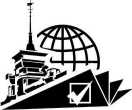 ИЗБИРАТЕЛЬНАЯ КОМИССИЯ МУНИЦИПАЛЬНОГО ОБРАЗОВАНИЯ города БАРНАУЛА29 сентября 2016 года№12/306-6г. Барнаулг. Барнаулг. БарнаулДомнич Людмилу Владимировну- члена избирательной комиссии муниципального образования города Барнаула с правом решающего голосаМироновуТатьяну Григорьевну- члена избирательной комиссии муниципального образования города Барнаула с правом решающего голоса.